Lindisfarne BulletinThe Invercargill Parish of theMethodist Church of New Zealand.Te Hahi Weteriana o Aotearoa.Lindisfarne Methodist Church, Worship and Community CentrePhone    216-0281.e-mail: office@lindisfarne.org.nz.         Website:  www.lindisfarne.org.nz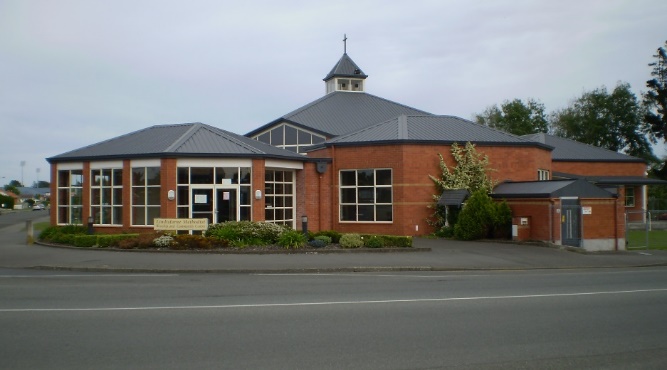 Sunday September  4th 201610.00am: Lindisfarne Communion Service with Reverend Peter Taylor.Parish Lunch to follow.1.00pm: Tongan Service.____________________________________Mid-Week ServiceEveryone is welcome to theCommunion Service and Lunch on Wednesday 7th September at 11.30am,Any one requiring a lift please contact Dorothy 2175759 or Betty 2176815Prayer. God, my shepherd! True to your word, you let me catch my breath and send me in the right direction. (Ps 23:1-3). Living God, You have given to us Your promise of guidance and assurance; You have plans for us and we need to commit ourselves to Your leading, love and never–failing care. We praise Your name for Your love. (from "The Message")"Last Night of the Proms" -Saturday, October 29th at the Civic Theatre.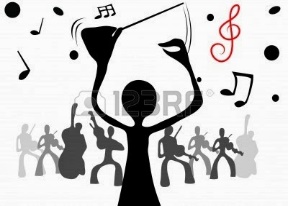 A notice about this show is on the bulletin board in the foyer.Adults   $32.50     Senior Citizens/Students/Children    $27.50These prices include the booking fee of $2.50 per ticket.Today is your last chance to get names and money to Raewyn Birss as tickets are being purchased tomorrow.****"Historic Invercargill"Bus Tour Saturday September 24th, leaving at 2.00pm$10 per person for a two hour bus trip around the historic areas and buildings of Invercargill.David Flack, a member of our congregation, is an experienced driver and tour guide and will share his wealth of knowledge and experience as our tour leader.We have 40 seats available and would like to fill up the bus, so do invite your friends along.Please write your name on the form provided in the foyer.  One name for each line.Please put your money in a named envelope, cash please, and give to either Margaret Brass or Raewyn Birss.****Up-Cycle Awards Show – Saturday 10 September at 7.00 pmOur Affordables shop will be part of this event, featuring our very own Lindisfarne supermodels Carla, Dot and Peter T..Tickets ($20) are available from Orphans Aid. See the poster on the foyer notice-board for more information.****.Ladies Evening GroupPlease note that the Affiliation Fee of $6 is now due.****Friday ClubFriday Club meets again this week 9th September. Adult helpers are always welcome.See Noeline Collie if you could help preparing the children’s meal.See Margaret Brass to help with the children’s activity.ROSTER FOR SUNDAY DUTIESDUTIES TODAYCommunion: Beth Gibbs, Verna Eason.Lunch Duties: Carol and Keith McKenzie.CENTRE DUTIESSOME INVERCARGILL PARISH KEY PERSONNEL Lindisfarne Calendar Lindisfarne Calendar Lindisfarne CalendarSunday 4th September10.00am1.00pmLindisfarne Communion Service with Reverend Peter Taylor.  Parish Lunch to follow.Tongan Service.Monday 5th3.30pm5.30pm6.00pm7.30pmStory Room.Girl Guiding New Zealand..Private bookingStudy Group at Kings', 44 George Street.Tuesday 6th9.00am10.00am3.30pm5.15pm6.30pm7.45pmParish Stewards and Presbyter.Invercargill Probus Club.Story Room.Alzheimers Society.Pastoral and Outreach Committee Meeting. Ladies Evening Group.  (See notice opposite)Wednesday 7th11.30am7.00pm7.30pmMid Week Communion Service.  Lunch to follow.North Bowls.Choir Practice.Thursday 8th 10.00am11.00am1.30pm7.00pm7.00pmCraft Circle.Cargill Rest Home Service with Rev. Peter Taylor.Sit and Be Fit.Blues Bowls.South City Choir Practice.Friday 9th4.30pmFriday Club.Sunday 11th September10.00am10.00am1.00pm1.00pm2.00pmLindisfarne Service with Reverend Peter Taylor. Bluff Service with Nicol Macfarlane.Tongan ServiceFijian Service.Peacehaven Service with Rev. Peter Taylor.Sunday4th September11th September18th September25th SeptemberDOOR ANDWELCOMEKeith and Carol McKenzieEvelyn and Neil CruickshankNoeline and Findlay CollieMargaret Brass Mags KellyVAN DRIVERFindlay CollieIan FindlayBryon KingMurray GibbsFLOWERS Betty SnellDorothy KingRaewyn BirssIta SafoleMORNING TEANoeline and Findlay CollieBryon and Dorothy KingNeil and Daphne SalterKeith and Carol McKenzieNOTICESMuriel McCullochBetty SnellMuriel McCullochBetty SnellCRECHE                                  Carol McKenzieBeth GibbsSusanne StaplesSchool HolidaysKIDS KLUBCarol McKenzieCarol McKenzieCarol McKenzieSchool HolidaysWEEK OFLAWNSSECURITY5th September-11th SeptemberChris McDonald.Ron Taylor12th September - 18th SeptemberBryon KingBryon King19th September - 26th SeptemberMike MikaMurray Gibbs27th September - 2nd OctoberIan FindlayJoe WilsonMinister               Reverend Peter Taylor     216-0281  Minister               Reverend Peter Taylor     216-0281  Minister               Reverend Peter Taylor     216-0281  Minister               Reverend Peter Taylor     216-0281  Minister               Reverend Peter Taylor     216-0281  Minister               Reverend Peter Taylor     216-0281                                              Parish Council Secretary       Carolyn Weston                                             Parish Council Secretary       Carolyn Weston                                             Parish Council Secretary       Carolyn Weston                                             Parish Council Secretary       Carolyn Weston                                             Parish Council Secretary       Carolyn Weston                                             Parish Council Secretary       Carolyn Weston Parish Stewards  Betty Snell   Eddie Bremer   Muriel McCulloch    Betty Snell   Eddie Bremer   Muriel McCulloch    Betty Snell   Eddie Bremer   Muriel McCulloch    Betty Snell   Eddie Bremer   Muriel McCulloch    Betty Snell   Eddie Bremer   Muriel McCulloch  Parish Council Chairman    Reverend Peter TaylorParish Council Chairman    Reverend Peter TaylorParish Council Chairman    Reverend Peter TaylorParish Council Chairman    Reverend Peter TaylorParish Council Chairman    Reverend Peter TaylorTreasurer  David Little   Parish Council-Congregational RepresentativesBookings                        Phone Office 216-0281Parish Council-Congregational RepresentativesBookings                        Phone Office 216-0281Parish Council-Congregational RepresentativesBookings                        Phone Office 216-0281Parish Council-Congregational RepresentativesBookings                        Phone Office 216-0281Margaret Brass    Mags Kelly           Margaret Brass    Mags Kelly           Prayer Chain Co-ordinatorsPrayer Chain Co-ordinatorsPrayer Chain Co-ordinatorsJoan and Murray Farley.  Joan and Murray Farley.  Joan and Murray Farley.  Bulletin EditorsBulletin Editors Peter Lankshear       Margaret Brass         Peter Lankshear       Margaret Brass         Peter Lankshear       Margaret Brass         Peter Lankshear       Margaret Brass                                                Affordables Shop Manager     Carolyn   216-9676                                        Affordables Shop Manager     Carolyn   216-9676                                        Affordables Shop Manager     Carolyn   216-9676                                        Affordables Shop Manager     Carolyn   216-9676                                        Affordables Shop Manager     Carolyn   216-9676                                        Affordables Shop Manager     Carolyn   216-9676